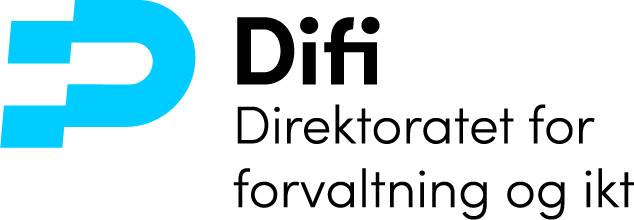 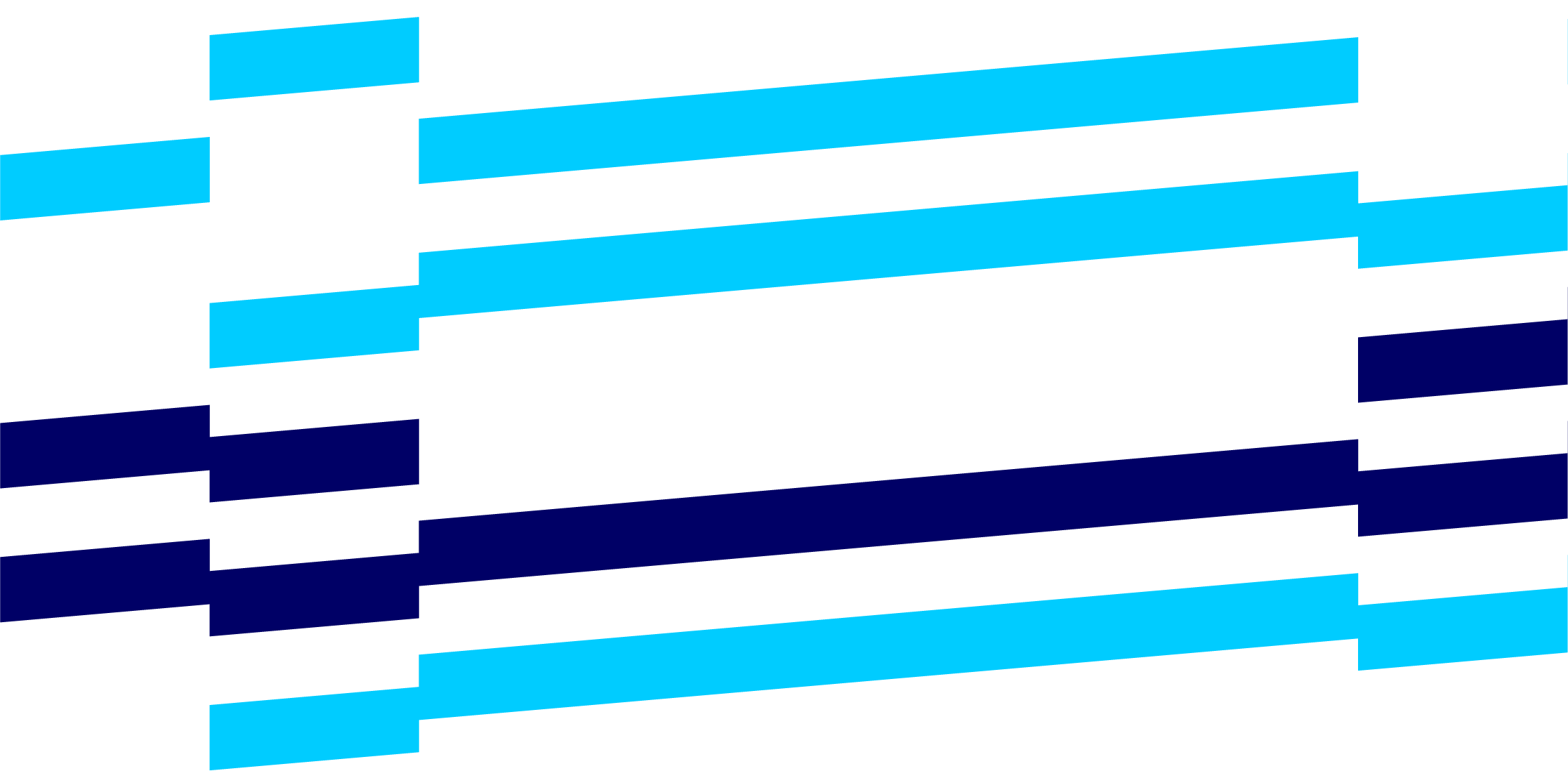 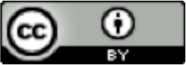 Bilag til SSA-L – Avtale om løpende tjenestekjøp over internett– versjon 2018Innhold:Bilag 1: Kundens kravspesifikasjon	3Bilag 2: Leverandørens beskrivelse av tjenesten	11Bilag 3: Plan for etableringsfasen	13Bilag 4: Tjenestenivå med standardiserte kompensasjoner	15Bilag 5: Administrative bestemmelser	16Bilag 6: Samlet pris og prisbestemmelser	18Bilag 7: Endringer i den generelle avtaleteksten	21Bilag 8: Endringer av tjenesten etter avtaleinngåelsen	22Bilag 9: Vilkår for Kundens tilgang og bruk av tredjepartsleveranser	23Bilag 1: Kundens kravspesifikasjonAvtalens punkt 1.1 Avtalens omfang[Eventuell tekst]Avtalens punkt 3.4 Dokumentasjon og opplæring [Eventuell tekst]Avtalens punkt 3.5 Oppgradering/vedlikehold av tjenesten etter Leveringsdag [Eventuell tekst]Avtalens punkt 3.6 Ytterligere utvikling etter Leveringsdag[Eventuell tekst]Avtalens punkt 6.1 Informasjonssikkerhet[Eventuell tekst]Avtalens punkt 6.2 Personopplysninger[Eventuell tekst]Avtalens punkt 7.1 Partenes rettigheter[Eventuell tekst]Avtalens punkt 8 Rekonstruksjon av data[Eventuell tekst]Bilag 2: Leverandørens beskrivelse av tjenestenAvtalens punkt 1.1 Avtalens omfang[Eventuell tekst]Avtalens punkt 2.1. Tjenesten[Eventuell tekst] Avtalens punkt 6.2 Personopplysninger[Eventuell tekst]Avtalens punkt 7.1 Partenes rettigheterAvtalens punkt 8 Rekonstruksjon av dataBilag 3: Plan for etableringsfasenAvtalens punkt 1.2[Eventuell tekst]Avtalens punkt 3.1 Plan for etableringsfasen[Eventuell tekst]Avtalens punkt 3.2 Leveransefrist og leveransemelding[Eventuell tekst]Avtalens punkt 3.3 Godkjenningsprøve og leveringsdag[Eventuell tekst]Avtalens punkt 3.4 Dokumentasjon og opplæring[Eventuell tekst]Avtalens punkt 3.6 Ytterligere utvikling etter Leveringsdag[Eventuell tekst]Avtalens punkt 9.2.3 Dagbot ved forsinkelse[Eventuell tekst] Bilag 4: Tjenestenivå med standardiserte kompensasjonerAvtalens punkt 2.1[Eventuell tekst]Bilag 5: Administrative bestemmelserAvtalens punkt 1.5 Partenes representanter[Eventuell tekst]Avtalens punkt 5.1 Varighet[Eventuell tekst]Avtalens punkt 5.2 Avbestilling[Eventuell tekst]Avtalens punkt 6.2 Personopplysninger[Eventuell tekst]Avtalens punkt 11.2. Lønns- og arbeidsvilkår [Eventuell tekst]Avtalens punkt 11.4 Skriftlighet[Eventuell tekst]Bilag 6: Samlet pris og prisbestemmelserAvtalens punkt 3.4. Dokumentasjon og opplæring[Eventuell tekst]Avtalens punkt 3.5 Oppgradering av tjenesten etter Leveringsdag[Eventuell tekst] Avtalens punkt 3.6 Ytterligere utvikling etter Leveringsdag[Eventuell tekst]Avtalens punkt 4.1 Vederlag[Eventuell tekst]Avtalens punkt 4.2 Faktureringstidspunkt og betalingsbetingelser[Eventuell tekst]
Avtalens punkt 4.5 Prisendringer[Eventuell tekst]Avtalens punkt 5.2 Avbestilling[Eventuell tekst]Avtalens punkt 5.3 Partenes plikter i avslutningsperioden[Eventuell tekst]Avtalens punkt 8 Rekonstruksjon av data[Eventuell tekst]Bilag 7: Endringer i den generelle avtaletekstenAvtalens punkt 1.3 Tolkning – rangordning[Eventuell tekst]Bilag 8: Endringer av tjenesten etter avtaleinngåelsenAvtalens punkt 1.4 Endringer av tjenesten etter avtaleinngåelsen[Eventuell tekst]Bilag 9: Vilkår for Kundens tilgang og bruk av tredjepartsleveranser Avtalens punkt 2.2 Leverandørens ansvar for tredjepartsleveranser[Eventuell tekst]